様式第２号（第４条関係）年　　月　　日　　山陽小野田市長　あてスマイルプランナー登録申請書（団体）　山陽小野田市スマイルプランナーの設置及び運用に関する要綱第４条第２項の規定により、次のとおり登録を申請します。（添付書類）定款又は規約若しくは会則等、当該団体の目的、事業内容等を記載した書類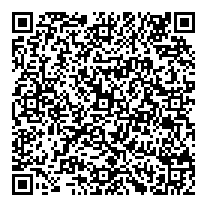 ※記載内容を他の登録者へ公開したくない項目には「×」を記入してください。→※記載内容を他の登録者へ公開したくない項目には「×」を記入してください。→※記載内容を他の登録者へ公開したくない項目には「×」を記入してください。→※記載内容を他の登録者へ公開したくない項目には「×」を記入してください。→※記載内容を他の登録者へ公開したくない項目には「×」を記入してください。→公開の可　否フリガナ団体の名称代表者名役職名役職名氏名氏名所在地（〒　　－　  　）（〒　　－　  　）（〒　　－　  　）（〒　　－　  　）連絡先TEL (      )    -          FAX (      )    -       TEL (      )    -          FAX (      )    -       TEL (      )    -          FAX (      )    -       TEL (      )    -          FAX (      )    -       E-mailｱﾄﾞﾚｽＨＰアドレスhttp://http://http://http://設立年月日年　　月　　日設立会員（従業員）数会員（従業員）数人スマイルプランナーに登録しようと思ったきっかけは何ですか？（複数選択可）□メンバーを増やしたい□他の団体とつながりたい□自分たちの活動を知ってほしい□地域に貢献したい□まちづくりに関心がある□その他（　　　　　　　　　　　　　　　　　　　　　　）□メンバーを増やしたい□他の団体とつながりたい□自分たちの活動を知ってほしい□地域に貢献したい□まちづくりに関心がある□その他（　　　　　　　　　　　　　　　　　　　　　　）□メンバーを増やしたい□他の団体とつながりたい□自分たちの活動を知ってほしい□地域に貢献したい□まちづくりに関心がある□その他（　　　　　　　　　　　　　　　　　　　　　　）□メンバーを増やしたい□他の団体とつながりたい□自分たちの活動を知ってほしい□地域に貢献したい□まちづくりに関心がある□その他（　　　　　　　　　　　　　　　　　　　　　　）使用しているSNSはどれですか？□Twitter　（アカウント名：　　　　　　　　　）□Facebook （アカウント名：　　　　　　　　　）□Instagram（アカウント名：　　　　　　　　　）□LINE　　 （アカウント名：　　　　　　　　　）□その他（SNS：　　　　　　、アカウント名：　　　　　　　　）□Twitter　（アカウント名：　　　　　　　　　）□Facebook （アカウント名：　　　　　　　　　）□Instagram（アカウント名：　　　　　　　　　）□LINE　　 （アカウント名：　　　　　　　　　）□その他（SNS：　　　　　　、アカウント名：　　　　　　　　）□Twitter　（アカウント名：　　　　　　　　　）□Facebook （アカウント名：　　　　　　　　　）□Instagram（アカウント名：　　　　　　　　　）□LINE　　 （アカウント名：　　　　　　　　　）□その他（SNS：　　　　　　、アカウント名：　　　　　　　　）□Twitter　（アカウント名：　　　　　　　　　）□Facebook （アカウント名：　　　　　　　　　）□Instagram（アカウント名：　　　　　　　　　）□LINE　　 （アカウント名：　　　　　　　　　）□その他（SNS：　　　　　　、アカウント名：　　　　　　　　）団体のＰＲ